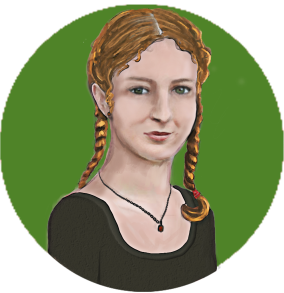 Exemple d’un calendrier hebdomadairePourquoi utiliser un agenda?Pour organiser, planifier et prévoir tes études, tes devoirs, tes loisirs et tes périodes de détente.Pour visualiser les tâches et les activités dans le temps afin de respecter les délais.Pour réduire les risques d’oubli.Comment utiliser les calendriers?Comment utiliser les calendriers?Le calendrier annuelLe calendrier annuelDébut et fin d’étape : Temps intense d’études;Journées pédagogiques…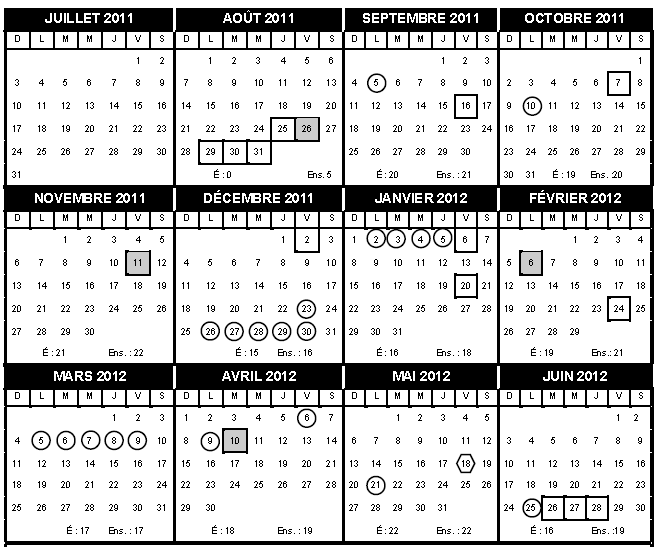 Le calendrier mensuelLe calendrier mensuel Activités personnelles : Tournois;Spectacles;Anniversaires;Sorties.Contenu scolaire : Dates d’examens; 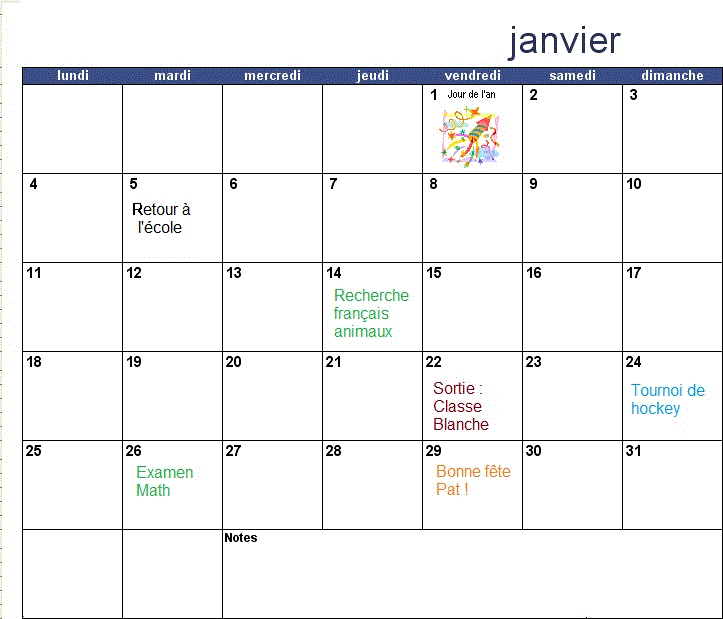 Retour de livres à la bibliothèque;Remise de travaux importants. ATTENTION! IL PEUT Y AVOIR DES CONFLITS ENTRE LES INFORMATIONS PERSONNELLES ET LES INFORMATIONS SCOLAIRES. IL TE FAUDRA FAIRE DES CHOIX!Retour de livres à la bibliothèque;Remise de travaux importants. ATTENTION! IL PEUT Y AVOIR DES CONFLITS ENTRE LES INFORMATIONS PERSONNELLES ET LES INFORMATIONS SCOLAIRES. IL TE FAUDRA FAIRE DES CHOIX!Le calendrier hebdomadaireLe calendrier hebdomadaireRetranscris ta grille horaire.Va chercher les informations dans le calendrier mensuel.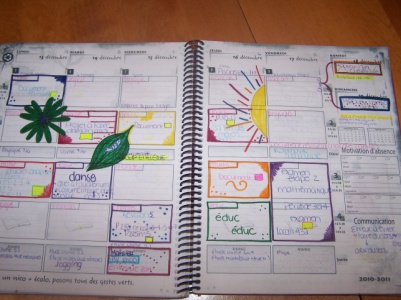 Note tes périodes de récupération.Inscris tes retenues.Pour tes examens : PRÉVOIS des périodes d’études. Note les dates de remise des travaux et PRÉVOIS des périodes pour les faire à l’avance.Utilise des abréviations : Édu, Math, Éco, Fr, Mus, Ang… Utilise des couleurs ou des symboles pour te retrouver rapidement.Note tes périodes de récupération.Inscris tes retenues.Pour tes examens : PRÉVOIS des périodes d’études. Note les dates de remise des travaux et PRÉVOIS des périodes pour les faire à l’avance.Utilise des abréviations : Édu, Math, Éco, Fr, Mus, Ang… Utilise des couleurs ou des symboles pour te retrouver rapidement.Jour 8LundiJour 9MardiJour 1MercrediJour 2JeudiJour 3VendrediFrArts FrÉco ExamenSciencesTechnoMusFr LectureFrAnglais Remise production écriteFrMathSciences TechnoMusiqueMathPages 14 à 18MathRécupération math 12h15ÉduGéoMathFrArtsÉcoMath AngÉduGéo**** Carte Géo pour lundi Lire le texte Production Anglais Maths. 14 à 18Étude écologie Production AnglaisÉtude ParascolaireFin de semaine :**** Carte GéoStratégies Stratégies Stratégies de planification pour une période d’études rentable.Après chaque cours, inscris dans le coin de ta période un mot ou deux pour résumer la matière vue ou enseignée. Ce RAPPEL te permettra de te mettre en projet plus rapidement et d’activer ta mémoire de travail en commençant tes leçons et tes devoirs.Fais-le penser à ton enseignant pour que chacun puisse le faire.Stratégies de planification pour une période d’études rentable.Ton enseignant te guidera en ajoutant de façon approximative le temps nécessaire pour la réalisation de ton étude ou de ton devoir. En fin de journée, tu sauras combien de temps il te faudra investir pour une réussite…Stratégies d’exécution pour une meilleure gestion de ton agenda.Note au fur et à mesure.N’écris pas les détails inutiles.Fais-toi des rappels, surtout pour le lundi matin.Fais un crochet vis-à-vis de chaque travail accompli.Ton agenda, ton passeport…Les feuilles de communication servent à tes parents et à tes enseignants. Ils doivent utiliser ces espaces pour communiquer entre eux.Les formulaires doivent être remplis pour tes absences, tes retards et tes visites au centre d’aide.Ton agenda…Ton agenda doit demeurer propre, des photos sont permises aux endroits indiqués, pas de message violent et vulgaire… Il se peut que ton enseignant vérifie ton agenda, il pourra te le retirer s’il n’est pas conforme à ce qu’il doit être selon les règles de l’école.